 МИНИСТЕРСТВО СЕЛЬСКОГО ХОЗЯЙСТВА РОССИЙСКОЙ ФЕДЕРАЦИИ ПРИКАЗ от 6 июня 2019 года N 317 Об утверждении Ветеринарных правил осуществления профилактических, диагностических, лечебных, ограничительных и иных мероприятий, установления и отмены карантина и иных ограничений, направленных на предотвращение распространения и ликвидацию очагов гриппа лошадей  В соответствии со статьей 2.2 Закона Российской Федерации от 14 мая 1993 г. N 4979-1 "О ветеринарии"  (Ведомости Съезда народных депутатов Российской Федерации и Верховного Совета Российской Федерации, 1993, N 24, ст.857; Собрание законодательства Российской Федерации, 2002, N 1, ст.2; 2004, N 27, ст.2711; N 35, ст.3607; 2005, N 19, ст.1752; 2006, N 1, ст.10; N 52, ст.5498; 2007, N 1, ст.29; N 30, ст.3805; 2008, N 24, ст.2801; 2009, N 1, ст.17, ст.21; 2010, N 50, ст.6614; 2011, N 1, ст.6; N 30, ст.4590; 2015, N 29, ст.4339, ст.4359, ст.4369; 2016, N 27, ст.4160; 2018, N 18, ст.2571; N 53, ст.8450) и подпунктом 5.2.9 пункта 5 Положения о Министерстве сельского хозяйства Российской Федерации , утвержденного постановлением Правительства Российской Федерации от 12 июня 2008 г. N 450  (Собрание законодательства Российской Федерации, 2008, N 25, ст.2983; N 32, ст.3791; N 42, ст.4825; N 46, ст.5337; 2009, N 1, ст.150; N 3, ст.378; N 6, ст.738; N 9, ст.1119, ст.1121; N 27, ст.3364; N 33, ст.4088; 2010, N 4, ст.394; N 5, ст.538; N 16, ст.1917; N 23, ст.2833; N 26, ст.3350; N 31, ст.4251, ст.4262; N 32, ст.4330; N 40, ст.5068; 2011, N 6, ст.888; N 7, ст.983; N 12, ст.1652; N 14, ст.1935; N 18, ст.2649; N 22, ст.3179; N 36, ст.5154; 2012, N 28, ст.3900; N 32, ст.4561; N 37, ст.5001; 2013, N 10, ст.1038; N 29, ст.3969; N 33, ст.4386; N 45, ст.5822; 2014, N 4, ст.382; N 10, ст.1035; N 12, ст.1297; N 28, ст.4068; 2015, N 2, ст.491; N 11, ст.1611; N 26, ст.3900; N 35, ст.4981; N 38, ст.5297; N 47, ст.6603; 2016, N 2, ст.325; N 28, ст.4741; N 33, ст.5188; N 35, ст.5349; N 47, ст.6650; N 49, ст.6909, ст.6910; 2017, N 26, ст.3852; N 51, ст.7824; 2018, N 17, ст.2481; N 35, ст.5549; 2019, N 1, ст.61*), ________________ * N 17, ст.2096; N 19, ст.2313.приказываю:Утвердить прилагаемые Ветеринарные правила осуществления профилактических, диагностических, лечебных, ограничительных и иных мероприятий, установления и отмены карантина и иных ограничений, направленных на предотвращение распространения и ликвидацию очагов гриппа лошадей .МинистрД.Н.Патрушев Зарегистрированов Министерстве юстицииРоссийской Федерации1 июля 2019 года,регистрационный N 55090 УТВЕРЖДЕНЫприказом Минсельхоза Россииот 6 июня 2019 года N 317  Ветеринарные правила осуществления профилактических, диагностических, лечебных, ограничительных и иных мероприятий, установления и отмены карантина и иных ограничений, направленных на предотвращение распространения и ликвидацию очагов гриппа лошадей I. Область применения 1. Настоящие Ветеринарные правила осуществления профилактических, диагностических, лечебных, ограничительных и иных мероприятий, установления и отмены карантина и иных ограничений, направленных на предотвращение распространения и ликвидацию очагов гриппа лошадей (далее - Правила), устанавливают обязательные для исполнения требования к осуществлению профилактических, диагностических, лечебных, ограничительных и иных мероприятий, установлению и отмене на территории Российской Федерации карантина и иных ограничений, направленных на предотвращение распространения и ликвидацию очагов гриппа лошадей (далее - грипп). 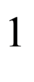 ________________ Приказ Минсельхоза России от 19 декабря 2011 г. N 476 "Об утверждении перечня заразных, в том числе особо опасных, болезней животных, по которым могут устанавливаться ограничительные мероприятия (карантин)"  (зарегистрирован Минюстом России 13 февраля 2012 г., регистрационный N 23206) с изменениями, внесенными приказами Минсельхоза России от 20 июля 2016 г. N 317  (зарегистрирован Минюстом России 9 августа 2016 г., регистрационный N 43179); от 30 января 2017 г. N 40  (зарегистрирован Минюстом России 27 февраля 2017 г., регистрационный N 45771); от 15 февраля 2017 г. N 67  (зарегистрирован Минюстом России 13 марта 2017 г., регистрационный N 45915).2. Правилами устанавливаются обязательные требования к организации и проведению мероприятий по ликвидации гриппа, предотвращению его возникновения и распространения на территории Российской Федерации, определению границ территории, на которую должен распространяться режим ограничительных мероприятий и (или) карантина, в том числе в части определения очага болезни животных, осуществления эпизоотического зонирования, включая определение видов зон в целях дифференциации ограничений, установленных решением о введении режима ограничительных мероприятий и (или) карантина, ограничений производства, перемещения, хранения и реализации товаров, подлежащих ветеринарному контролю (надзору), и требования к особенностям применения таких ограничений, в том числе проведению мероприятий в отношении производственных объектов, находящихся в карантинной зоне. II. Общая характеристика гриппа 3. Грипп - острая, высококонтагиозная, респираторная болезнь лошадей, мулов, ослов, зебр и других животных семейства лошадиных (далее - восприимчивые животные), характеризующаяся лихорадкой, конъюнктивитом, катаром верхних дыхательных путей, сухим и болезненным кашлем, поражением желудочно-кишечного тракта, отеками груди, задних конечностей, брюшной стенки, пневмонией, энцефалитами и нарушением сердечной деятельности.4. Возбудителем болезни является РНК-содержащий вирус, относящийся к семейству Orthomyxoviridae, роду Influenzavirus, типу А (далее - возбудитель). Заболевание восприимчивых животных вызывают вирусы подтипов H7N7 и H3N8. Возбудитель слабоустойчив во внешней среде, чувствителен к действию ультрафиолетовых лучей и дезинфицирующих средств.Инкубационный период болезни составляет от 1 до 6 суток.5. Источником возбудителя являются больные восприимчивые животные.6. Передача возбудителя осуществляется аэрогенным, а также алиментарным и контактным путями. Факторами передачи могут быть корма, вода, транспортные средства и другие объекты внешней среды, контаминированные возбудителем. III. Профилактические мероприятия 7. В целях предотвращения возникновения и распространения гриппа физические и юридические лица, индивидуальные предприниматели, являющиеся собственниками (владельцами) восприимчивых животных (далее - владельцы восприимчивых животных), обязаны:не допускать загрязнения окружающей среды отходами животноводства;предоставлять по требованиям специалистов органов и организаций, входящих в систему Государственной ветеринарной службы Российской Федерации (далее - специалисты госветслужбы), восприимчивых животных для осмотра; 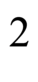 ________________ Статья 5 Закона Российской Федерации от 14 мая 1993 г. N 4979-1 "О ветеринарии" .извещать в течение 24 часов специалистов госветслужбы о случаях заболевания или гибели восприимчивых животных, а также об изменениях в их поведении, указывающих на возможное заболевание;принимать меры по изоляции подозреваемых в заболевании восприимчивых животных, а также всех восприимчивых животных, находившихся в одном помещении с подозреваемыми в заболевании восприимчивыми животными, которые могли контактировать с ними, обеспечить изоляцию трупов павших восприимчивых животных в том же помещении, в котором они находились;выполнять требования специалистов госветслужбы о проведении в личном подсобном хозяйстве, крестьянском (фермерском) хозяйстве, в хозяйстве индивидуального предпринимателя, в организациях, в которых содержатся восприимчивые животные (далее - хозяйства), противоэпизоотических и других мероприятий, предусмотренных настоящими Правилами;соблюдать условия, запреты, ограничения в связи со статусом региона, на территории которого расположено хозяйство, установленным решением федерального органа исполнительной власти в области ветеринарного надзора о регионализации по гриппу в соответствии с Ветеринарными правилами проведения регионализации территории Российской Федерации , утвержденными приказом Минсельхоза России от 14 декабря 2015 г. N 635  (зарегистрирован Минюстом России 23 марта 2016 г., регистрационный N 41508).8. Для профилактики гриппа проводится вакцинация восприимчивых животных против гриппа вакцинами согласно инструкциям по их применению. IV. Мероприятия при подозрении на грипп 9. Основаниями для подозрения на грипп являются:наличие у восприимчивых животных клинических признаков, характерных для гриппа, перечисленных в пункте 3 настоящих Правил ;выявление гриппа в хозяйстве, из которого ввезены восприимчивые животные, в течение 30 дней после осуществления их ввоза;наличие контакта здоровых восприимчивых животных с больными гриппом восприимчивыми животными.10. При наличии оснований для подозрения на грипп владельцы восприимчивых животных обязаны:сообщить в течение 24 часов любым доступным способом о подозрении на грипп должностному лицу органа исполнительной власти субъекта Российской Федерации (на территории которого содержатся восприимчивые животные), осуществляющего переданные полномочия в области ветеринарии, или подведомственной ему организации;содействовать специалистам госветслужбы в проведении отбора проб биологического и (или) патологического материала от восприимчивых животных и направлении проб в лабораторию (испытательный центр) органов и организаций, входящих в систему Государственной ветеринарной службы Российской Федерации, или иную лабораторию (испытательный центр), аккредитованную в национальной системе аккредитации, для исследования на грипп (далее - лаборатория);предоставить специалисту госветслужбы сведения о численности имеющихся (имевшихся) в хозяйстве восприимчивых животных с указанием количества павших восприимчивых животных за последние 30 дней.11. До получения результатов диагностических исследований на грипп владельцы восприимчивых животных обязаны:прекратить все передвижения и перегруппировки восприимчивых животных;прекратить вывоз восприимчивых животных;прекратить вывоз кормов для восприимчивых животных, а также сбруи, инвентаря и иных материально-технических средств;запретить посещение хозяйств физическими лицами, кроме персонала, обслуживающего восприимчивых животных, и специалистов госветслужбы.12. При возникновении подозрения на грипп на объектах, подведомственных федеральному органу исполнительной власти, осуществляющему функции по выработке и реализации государственной политики, нормативно-правовому регулированию в области обороны, федеральному органу исполнительной власти, осуществляющему функции по выработке и реализации государственной политики и нормативно-правовому регулированию в сфере внутренних дел, федеральному органу исполнительной власти, осуществляющему функции по выработке и реализации государственной политики и нормативно-правовому регулированию в сфере деятельности войск национальной гвардии Российской Федерации, в сфере оборота оружия, в сфере частной охранной деятельности, в сфере частной детективной деятельности и в сфере вневедомственной охраны, федеральному органу исполнительной власти, осуществляющему правоприменительные функции, функции по контролю и надзору в сфере исполнения уголовных наказаний, федеральному органу исполнительной власти, осуществляющему функции по выработке государственной политики, нормативно-правовому регулированию, контролю и надзору в сфере государственной охраны, федеральному органу исполнительной власти, осуществляющему государственное управление в области обеспечения безопасности Российской Федерации (далее - федеральные органы исполнительной власти в области обороны, в сфере внутренних дел, в сфере деятельности войск национальной гвардии Российской Федерации, в сфере исполнения наказаний, в сфере государственной охраны и в области обеспечения безопасности), должностные лица ветеринарных (ветеринарно-санитарных) служб указанных органов должны:сообщить в течение 24 часов любым доступным способом о подозрении на грипп должностному лицу органа исполнительной власти субъекта Российской Федерации, на территории которого расположен объект, осуществляющего переданные полномочия в области ветеринарии, или подведомственной ему организации;провести отбор проб биологического и (или) патологического материала от восприимчивых животных и направление проб в лабораторию.В случае невозможности осуществления отбора проб биологического и (или) патологического материала должностными лицами ветеринарных (ветеринарно-санитарных) служб органов, указанных в настоящем пункте, должностные лица указанных органов должны обеспечить проведение отбора проб биологического и (или) патологического материала и направление проб в лабораторию иными специалистами госветслужбы.13. Юридические лица, индивидуальные предприниматели, заключившие охотхозяйственные соглашения, при обнаружении в закрепленных охотничьих угодьях, федеральные органы исполнительной власти, имеющие подведомственные охотхозяйства (заказники), подведомственные федеральные государственные бюджетные учреждения, осуществляющие управление особо охраняемыми природными территориями федерального значения, при обнаружении на подведомственных территориях, а также граждане, при обнаружении диких восприимчивых животных с клиническими признаками, характерными для гриппа, перечисленными в 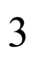 пункте 3 настоящих Правил , либо трупов диких восприимчивых животных должны: ________________ Глава 4 Федерального закона от 24 июля 2009 г. N 209-ФЗ "Об охоте и о сохранении охотничьих ресурсов и о внесении изменений в отдельные законодательные акты Российской Федерации"  (Собрание законодательства Российской Федерации, 2009, N 30, ст.3735; 2011, N 27, ст.3880; N 50, ст.7343; 2013, N 19, ст.2331; 2016, N 26, ст.3875). сообщить в течение 24 часов любым доступным способом о подозрении на грипп должностному лицу органа исполнительной власти субъекта Российской Федерации, на территории которого расположен соответствующий объект, осуществляющего переданные полномочия в области ветеринарии, или подведомственной ему организации;содействовать в проведении отбора проб биологического и (или) патологического материала от восприимчивых животных и направлении проб в лабораторию.14. Должностное лицо органа исполнительной власти субъекта Российской Федерации, осуществляющего переданные полномочия в области ветеринарии или подведомственной ему организации, в течение 24 часов после получения информации, указанной в пунктах 10 , 12  и 13 настоящих Правил , должно сообщить о подозрении на грипп и принятых мерах руководителю указанного органа исполнительной власти субъекта Российской Федерации, который в случае угрозы распространения возбудителя на территории иных субъектов Российской Федерации должен сообщить руководителям органов исполнительной власти указанных субъектов Российской Федерации, осуществляющих переданные полномочия в области ветеринарии, о подозрении на грипп.15. Руководитель органа исполнительной власти субъекта Российской Федерации, осуществляющего переданные полномочия в области ветеринарии, при получении им информации о возникновении подозрения на грипп в течение 24 часов должен обеспечить направление специалистов госветслужбы в место нахождения восприимчивых животных, подозреваемых в заболевании гриппом (далее - предполагаемый эпизоотический очаг), для:клинического осмотра восприимчивых животных;определения вероятных источников, факторов и предположительного времени заноса возбудителя;определения границ предполагаемого эпизоотического очага и возможных путей распространения гриппа, в том числе с реализованными (вывезенными) восприимчивыми животными и (или) кормами для восприимчивых животных в течение не менее 30 дней до получения информации о подозрении на грипп;отбора проб биологического и (или) патологического материала от восприимчивых животных и направления указанных проб в лабораторию.16. Должностное лицо органа исполнительной власти субъекта Российской Федерации, осуществляющего переданные полномочия в области ветеринарии или подведомственной ему организации, в течение 24 часов после получения информации, указанной в пунктах 10 , 12  и 13 настоящих Правил , должно:проинформировать о подозрении на грипп руководителя органа местного самоуправления муниципального образования, население муниципального образования, на территории которого располагается предполагаемый эпизоотический очаг, и владельцев восприимчивых животных о требованиях настоящих Правил;определить количество восприимчивых животных в хозяйствах, расположенных на территории указанного муниципального образования, а также места и порядок уничтожения трупов павших восприимчивых животных на территории указанного муниципального образования. V. Диагностические мероприятия 17. При возникновении подозрения на грипп специалистами госветслужбы должен проводиться отбор проб биологического и (или) патологического материала в следующем порядке:от восприимчивых животных должны отбираться назальные, носоглоточные и трахеальные смывы, парные пробы сыворотки крови, одна из которых должна быть получена в течение 48 часов после возникновения подозрения об инфицировании, а вторая через 14-21 день после даты отбора первой пробы крови (далее - парные пробы сыворотки крови);от трупов восприимчивых животных должны отбираться кусочки легких (в количестве 3-5 г) и слизь из носовых полостей.В случае если подозрение на грипп возникло в изолированно содержащейся группе восприимчивых животных (или группе восприимчивых животных, для ухода за которыми используется одно и то же оборудование и (или) инвентарь) от 1 до 10 голов, пробы отбираются от каждого восприимчивого животного группы.В случае если подозрение на грипп возникло в группе восприимчивых животных, насчитывающей более 10 голов, пробы отбираются от 10 голов восприимчивых животных.18. Упаковка биологического и (или) патологического материала и его транспортирование должны обеспечивать его сохранность и пригодность для исследований в течение срока транспортировки от момента отбора проб до места исследования (пробы биологического и (или) патологического материала охлаждаются, а на период транспортирования помещаются в термос со льдом или охладителем).Утечка (рассеивание) биологического и (или) патологического материала во внешнюю среду не допускается.Контейнеры, пакеты, емкости с биологическим и (или) патологическим материалом должны быть упакованы и опечатаны.В сопроводительном письме должны быть указаны дата, время отбора проб, дата последней вакцинации против гриппа, номер серии использованной вакцины, производитель вакцины, адрес места отбора проб, перечень проб, основания для подозрения на грипп, адрес и контактные телефоны специалиста госветслужбы, осуществившего отбор проб.Пробы биологического и (или) патологического материала должны быть доставлены в лабораторию специалистом госветслужбы.19. Диагноз считается установленным, если получен один из следующих результатов:выделен возбудитель и (или) обнаружен его генетический материал;выявлено нарастание титра антител (не связанных с вакцинацией) в парных пробах сыворотки крови в 4 и более раза.Лабораторные исследования проб биологического и (или) патологического материала должны проводиться с использованием методов диагностики возбудителей болезней животных, предусмотренных приложением N 6 к Правилам организации проведения лабораторных исследований (испытаний) при осуществлении ветеринарного контроля (надзора) , утвержденным решением Совета Евразийской экономической комиссии от 10 ноября 2017 г. N 80  (Официальный сайт Евразийского экономического союза http://www.eaeunion.org/, 6 декабря 2017 г.).20. Руководитель лаборатории в течение 12 часов после получения результатов лабораторных исследований в письменной форме должен проинформировать руководителя органа исполнительной власти соответствующего субъекта Российской Федерации, осуществляющего переданные полномочия в области ветеринарии, специалиста госветслужбы, направившего биологический и (или) патологический материал на исследования, о полученных результатах.В случае установления диагноза руководитель лаборатории в течение 12 часов после получения результатов лабораторных исследований в письменной форме должен проинформировать федеральный орган исполнительной власти в области нормативно-правового регулирования в ветеринарии, а также ветеринарные (ветеринарно-санитарные) службы федеральных органов исполнительной власти в области обороны, в сфере внутренних дел, в сфере деятельности войск национальной гвардии Российской Федерации, в сфере исполнения наказаний, в сфере государственной охраны и в области обеспечения безопасности в случае поступления проб биологического и (или) патологического материала с объекта, подведомственного указанным органам.21. Руководитель органа исполнительной власти субъекта Российской Федерации, осуществляющего переданные полномочия в области ветеринарии, в течение 24 часов после установления диагноза должен направить в письменной форме информацию о возникновении гриппа на территории соответствующего субъекта Российской Федерации руководителю высшего исполнительного органа государственной власти субъекта Российской Федерации, в федеральный орган исполнительной власти в области нормативно-правового регулирования в ветеринарии, федеральный орган исполнительной власти в области ветеринарного надзора, в ветеринарные (ветеринарно-санитарные) службы федеральных органов исполнительной власти в области обороны, в сфере внутренних дел, в сфере деятельности войск национальной гвардии Российской Федерации, в сфере исполнения наказаний, в сфере государственной охраны и в области обеспечения безопасности, в федеральные органы исполнительной власти, имеющие подведомственные охотхозяйства (заказники), подведомственные федеральные государственные бюджетные учреждения, осуществляющие управление особо охраняемыми природными территориями федерального значения.22. При установлении диагноза на объектах, подведомственных федеральным органам исполнительной власти в области обороны, в сфере внутренних дел, в сфере деятельности войск национальной гвардии Российской Федерации, в сфере исполнения наказаний, в сфере государственной охраны и в области обеспечения безопасности, должностные лица ветеринарных (ветеринарно-санитарных) служб указанных органов должны взаимодействовать с должностными лицами органа исполнительной власти субъекта Российской Федерации (на территории которого расположен соответствующий объект), осуществляющего переданные полномочия в области ветеринарии, или подведомственной ему организации по вопросам осуществления на подведомственных объектах мероприятий, предусмотренных пунктами 33  и 35 настоящих Правил .23. В случае если в результате проведенных лабораторных исследований диагноз не был установлен, руководитель органа исполнительной власти субъекта Российской Федерации, осуществляющего переданные полномочия в области ветеринарии, в течение 24 часов должен проинформировать об этом руководителя высшего исполнительного органа государственной власти субъекта Российской Федерации, ветеринарные (ветеринарно-санитарные) службы федеральных органов исполнительной власти в области обороны, в сфере внутренних дел, в сфере деятельности войск национальной гвардии Российской Федерации, в сфере исполнения наказаний, в сфере государственной охраны и в области обеспечения безопасности в случае, если исследованные пробы биологического и (или) патологического материала поступили с объекта, подведомственного указанным органам.24. Должностное лицо органа исполнительной власти субъекта Российской Федерации, осуществляющего переданные полномочия в области ветеринарии, или подведомственной ему организации, должно проинформировать о неустановлении диагноза владельцев восприимчивых животных, органы местного самоуправления муниципального образования, на территории которого располагался предполагаемый эпизоотический очаг, в течение 24 часов с момента получения соответствующей информации. VI. Установление карантина, лечебные, ограничительные и иные мероприятия, направленные на ликвидацию очагов гриппа, а также на предотвращение его распространения 25. Руководитель органа исполнительной власти субъекта Российской Федерации, осуществляющего переданные полномочия в области ветеринарии, при получении от руководителя лаборатории информации об установлении диагноза в течение 24 часов с момента установления диагноза должен:направить на рассмотрение высшему должностному лицу субъекта Российской Федерации представление об установлении ограничительных мероприятий (карантина);направить копию представления в федеральный орган исполнительной власти в области нормативно-правового регулирования в ветеринарии и федеральный орган исполнительной власти в области ветеринарного надзора;направить копию представления должностным лицам федеральных органов исполнительной власти в области обороны, в сфере внутренних дел, в сфере деятельности войск национальной гвардии Российской Федерации, в сфере исполнения наказаний, в сфере государственной охраны и в области обеспечения безопасности или подведомственных им организаций, федеральных органов исполнительной власти, имеющих объекты по содержанию восприимчивых животных (хозяйства) и (или) охотхозяйства (заказники), подведомственных федеральных государственных бюджетных учреждений, осуществляющих управление особо охраняемыми природными территориями федерального значения, в случае установления диагноза у восприимчивых животных, содержащихся на объектах, подведомственных указанным органам;разработать проект акта об установлении ограничительных мероприятий (карантина) с соответствующим перечнем ограничений и направить его на рассмотрение высшему должностному лицу субъекта Российской Федерации;в случае установления диагноза у восприимчивых животных на объектах, подведомственных федеральным органам исполнительной власти в области обороны, в сфере внутренних дел, в сфере деятельности войск национальной гвардии Российской Федерации, в сфере исполнения наказаний, в сфере государственной охраны и в области обеспечения безопасности, разработка проекта акта об установлении ограничительных мероприятий (карантина) с соответствующим перечнем ограничений осуществляется с учетом предложений должностных лиц указанных органов, представленных не позднее 12 часов с момента получения информации об установлении диагноза в соответствии с пунктом 20 настоящих Правил ;разработать и утвердить план мероприятий по ликвидации эпизоотического очага гриппа и предотвращению распространения возбудителя и направить его на рассмотрение высшему должностному лицу субъекта Российской Федерации;в случае установления диагноза у восприимчивых животных на объектах, подведомственных федеральным органам исполнительной власти в области обороны, в сфере внутренних дел, в сфере деятельности войск национальной гвардии Российской Федерации, в сфере исполнения наказаний, в сфере государственной охраны и в области обеспечения безопасности, разработка плана мероприятий по ликвидации эпизоотического очага гриппа и предотвращению распространения возбудителя осуществляется с учетом предложений должностных лиц указанных органов, представленных не позднее 12 часов с момента получения информации об установлении диагноза в соответствии с пунктом 20 настоящих Правил .26. Руководитель высшего исполнительного органа государственной власти субъекта Российской Федерации на основании представления руководителя органа исполнительной власти субъекта Российской Федерации, осуществляющего переданные полномочия в области ветеринарии, в течение 24 часов с момента его получения должен принять решение об установлении ограничительных мероприятий (карантина) на территории субъекта Российской Федерации.Решение об установлении ограничительных мероприятий (карантина) может быть принято руководителем органа исполнительной власти субъекта Российской Федерации, осуществляющего переданные полномочия в области ветеринарии, за исключением установления ограничительных мероприятий (карантина) на объектах федерального органа исполнительной власти в области обороны.27. В решении об установлении ограничительных мероприятий (карантина) должны быть указаны перечень вводимых ограничительных мероприятий, срок, на который устанавливаются ограничительные мероприятия, и определены:место нахождения источника и факторов передачи возбудителя в тех границах, в которых возможна его передача восприимчивым животным (далее - эпизоотический очаг);муниципальное образование, на территории которого установлен эпизоотический очаг (далее - неблагополучный пункт).28. Должностное лицо организации, подведомственной органу исполнительной власти субъекта Российской Федерации, осуществляющему переданные полномочия в области ветеринарии, должно проинформировать население и орган местного самоуправления муниципального образования о возникновении эпизоотического очага.29. Решением об установлении ограничительных мероприятий (карантина) вводятся ограничительные мероприятия в эпизоотическом очаге и в неблагополучном пункте.30. В эпизоотическом очаге:а) запрещается:посещение территории посторонними лицами, кроме персонала, выполняющего производственные (технологические) операции, в том числе по обслуживанию восприимчивых животных, специалистов госветслужбы и привлеченного персонала для ликвидации эпизоотического очага, лиц, проживающих и (или) временно пребывающих на территории, признанной эпизоотическим очагом;ввоз (ввод) и вывоз (вывод) восприимчивых животных;перегруппировка и перемещение восприимчивых животных;вывоз кормов для восприимчивых животных;вывоз сбруи, инвентаря и иных материально-технических средств;б) осуществляется:клинический осмотр всего поголовья восприимчивых животных, их ежедневная термометрия;лечение больных восприимчивых животных;вакцинация клинически здоровых восприимчивых животных;исключение возможности контакта персонала, обслуживающего больных восприимчивых животных, с другими восприимчивыми животными, содержащимися в хозяйстве, и обслуживающим их персоналом;оборудование дезинфекционных ковриков на входе (выходе) и дезинфекционных барьеров на въезде (выезде) на территорию (с территории) эпизоотического очага;дезинфекционная обработка одежды и обуви парами формальдегида в пароформалиновой камере в течение 1 часа при температуре 57-60°С, расходе формалина 75 см/м водного раствора формалина с содержанием 1,5% формальдегида при выходе с территории эпизоотического очага;дезинфекционная обработка транспортных средств при их выезде с территории эпизоотического очага. Для дезинфекции транспортных средств должны применяться 1,5%-ный формальдегид, или 3%-ный фоспар, или 3%-ный парасод, или 1,5%-ный параформ, приготовленный на 0,5%-ном растворе едкого натра, или 5%-ный хлорамин, или другие дезинфицирующие растворы с высокой вирулицидной активностью в отношении возбудителя согласно инструкциям по применению.31. Трупы павших восприимчивых животных уничтожаются в соответствии с Ветеринарно-санитарными правилами сбора, утилизации и уничтожения биологических отходов , утвержденными Минсельхозпродом России от 4 декабря 1995 г. N 13-7-2/469 (зарегистрирован Минюстом России 5 января 1996 г., регистрационный N 1005), с изменениями, внесенными приказом Минсельхоза России от 16 августа 2007 г. N 400  (зарегистрирован Минюстом России 14 сентября 2007 г., регистрационный N 10132).32. Шкуры, снятые с павших восприимчивых животных, обеззараживаются в течение 12 часов в слабом растворе известкового молока (1 л свежегашеной извести на 20 л воды).Корма для восприимчивых животных прогреваются при температуре 90°С в течение не менее 60 минут или при 100°С в течение не менее 30 минут и используются внутри эпизоотического очага или уничтожаются.Навоз складируется на территории эпизоотического очага для биотермического обеззараживания. Навозная жижа обеззараживается хлорной известью из расчета 0,5 л раствора хлорной извести, содержащего 25 мг/л активного хлора, на 1 м навозной жижи при выдерживании в течение 18 часов.33. Дезинфекции в эпизоотическом очаге подлежат территории хозяйств, помещения, в которых содержатся восприимчивые животные, транспортные средства, используемые для перевозки восприимчивых животных, и другие объекты, с которыми контактировали больные восприимчивые животные.Дезинфекция помещений и других мест, в которых содержались больные восприимчивые животные, проводится в три этапа: первый - сразу после изоляции больных восприимчивых животных, второй - после проведения механической очистки, третий - перед отменой карантина.Для дезинфекции должны применяться 4%-ный горячий едкий натр, или 3%-ная хлорная известь, или 3%-ный нейтральный гипохлорит кальция, или 1%-ный глутаровый альдегид, или 5%-ный однохлористый йод, или 2%-ные формалин (параформальдегид) или хлорамин из расчета 0,3-0,5 дм/м, или другие дезинфицирующие растворы с высокой вирулицидной активностью в отношении возбудителя согласно инструкциям по применению.34. В неблагополучном пункте:а) запрещается:ввоз (ввод) и вывоз (вывод) восприимчивых животных;проведение ярмарок, выставок, соревнований и других мероприятий с участием восприимчивых животных;б) осуществляется:клинический осмотр восприимчивых животных;вакцинация восприимчивых животных против гриппа вакцинами согласно инструкциям по применению. VII. Отмена карантина 35. Отмена карантина осуществляется через 15 дней после падежа или выздоровления последнего больного восприимчивого животного в эпизоотическом очаге и проведения других мероприятий, предусмотренных настоящими Правилами.36. Руководитель органа исполнительной власти субъекта Российской Федерации, осуществляющего переданные полномочия в области ветеринарии, при получении от должностного лица организации, подведомственной органу исполнительной власти субъекта Российской Федерации в области ветеринарии, или от должностного лица ветеринарно-санитарной службы федерального органа исполнительной власти в области обороны (в случае, если эпизоотический очаг был выявлен на объекте, подведомственном указанному органу) заключения о выполнении мероприятий, предусмотренных настоящими Правилами, в течение 24 часов должен направить представление руководителю высшего исполнительного органа государственной власти субъекта Российской Федерации об отмене ограничительных мероприятий (карантина) на территории субъекта Российской Федерации, в котором был зарегистрирован эпизоотический очаг.Руководитель высшего исполнительного органа государственной власти субъекта Российской Федерации в течение 24 часов принимает решение об отмене ограничительных мероприятий (карантина) на территории субъекта Российской Федерации, в котором был зарегистрирован эпизоотический очаг.Решение об отмене ограничительных мероприятий (карантина) на территории субъекта Российской Федерации, в котором был зарегистрирован эпизоотический очаг, принимает руководитель органа исполнительной власти субъекта Российской Федерации, осуществляющего переданные полномочия в области ветеринарии, в случае принятия им решения об установлении ограничительных мероприятий (карантина).Электронный текст документа подготовлен АО "Кодекс" и сверен по:Официальный интернет-порталправовой информацииwww.pravo.gov.ru, 02.07.2019,N 0001201907020027Об утверждении Ветеринарных правил осуществления профилактических, диагностических, лечебных, ограничительных и иных мероприятий, установления и отмены карантина и иных ограничений, направленных на предотвращение распространения и ликвидацию очагов гриппа лошадей (Источник: ИСС "КОДЕКС") 